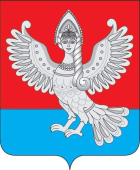 Муниципальное образование «Пучежское городское поселениеПучежского муниципального района Ивановской области»Совет Пучежского городского поселенияЧетвертого созываР Е Ш Е Н И Е                 от  08.04. 2024                                                                        № 131г. ПучежО внесении изменений и дополнений в решение Совета Пучежского городского поселения Пучежского муниципального района Ивановской области от 27.03.2020 № 200 «Об утверждении Положения «О порядке управления и распоряжения муниципальным имуществом Пучежского городского поселения Пучежского муниципального района»Руководствуясь Гражданским кодексом Российской Федерации, Федеральным Законом от 06.10.2003 № 131-ФЗ «Об общих принципах организации местного самоуправления», Федеральным Законом от 21.12.2001 № 178-ФЗ «О приватизации государственного и муниципального имущества», Совет Пучежского городского поселения РЕШИЛ:В приложение к решению Совета Пучежского городского поселения Пучежского муниципального района Ивановской области от 27.03.2020 № 200 «Об утверждении Положения «О порядке управления и распоряжения муниципальным имуществом Пучежского городского поселения Пучежского муниципального района» внести следующие изменения и дополнения: Название Положения изложить в следующей редакции: «Положение о порядке управления и распоряжения муниципальным имуществом Пучежского городского поселения Пучежского муниципального района».В пункте 1.3 Положения:	1.2.1. Слова «В соответствии с пунктом 10 статьи 36» заменить словами «В соответствии с частью 10 статьи 29».	1.2.2. Исключить слова «через Управление городского хозяйства и ЖКХ района администрации Пучежского муниципального района (далее – Управление городского хозяйства и ЖКХ района)».В разделе 3 Положения:	1.3.1. Из пункта 3.1 исключить слова «Управление городского хозяйства и ЖКХ района», слова «(далее – Совет)» заменить словами «(далее – Совет Пучежского городского поселения)».	1.3.2. Пункт 3.2 дополнить абзацем следующего содержания:	«- осуществляет мероприятия по оформлению  в муниципальную собственность Пучежского городского поселения в порядке наследования по закону выморочного имущества;».		1.3.3.	Абзацы второй, третий, восьмой, семнадцатый, восемнадцатый, двадцатый, двадцать шестой пункта 3.3 считать компетенцией Комитета экономического развития, управления муниципальным имуществом, торговли, конкурсов, аукционов администрации Пучежского муниципального района.	1.3.4. Абзацы с четвертого по седьмой, с девятого по шестнадцатый, девятнадцатый, с двадцать первого по двадцать пятый пункта 3.3 отнести к компетенции администрации Пучежского муниципального района.	1.3.5. Пункты 3.1, 3.1, 3.2, 3.3 считать соответственно пунктами 3.1, 3.2, 3.3, 3.4.	1.3.6. Абзац первый пункта 3.4 изложить в следующей редакции:	«3.4. Компетенция Комитета экономического развития, управления муниципальным имуществом, торговли, конкурсов, аукционов администрации Пучежского муниципального района:».Из пунктов 11.15.1, 11.15.2, 12.2, 15.3, 15.7 Положения исключить слова «в лице Управления городского хозяйства и ЖКХ района».Пункт 4.1.2 дополнить абзацем следующего содержания:«- объекты жилищного  фонда – муниципальные квартиры (жилые помещения);».Пункт 4.1.4 дополнить абзацем следующего содержания:«- оформления  выморочного имущества в порядке наследования по закону;».Пункт 4.2.4 изложить в следующей редакции:«4.2.4. Формирование и ведение Реестра  осуществляется Комитетом экономического развития, управления муниципальным имуществом, торговли, конкурсов, аукционов администрации Пучежского муниципального района в соответствии с Порядком, установленным уполномоченным Правительством Российской Федерации федеральным органом исполнительной власти (Приказ Минфина России от 10 октября . № 163н «Об утверждении Порядка ведения органами местного самоуправления реестров муниципального имущества»)».В пункте 4.2.5 слова «Управлением городского хозяйства и ЖКХ района администрации Пучежского муниципального района Ивановской области» заменить словами «Комитетом экономического развития, управления муниципальным имуществом, торговли, конкурсов, аукционов администрации Пучежского муниципального района». В пунктах 5.5, 5.7, 6.4, 8.10, 10.4, 15.10, 17.1 слова «Управление городского хозяйства и ЖКХ района» в соответствующем падеже заменить словами «администрация Пучежского муниципального района» в соответствующих падежах. Пункт 11.1 изложить в следующей редакции:«11.1. Передача муниципального имущества в аренду осуществляется в соответствии с приказом Федеральной антимонопольной службы от 21 марта . № 147/23 «О порядке проведения конкурсов или аукционов на право заключения договоров аренды, договоров безвозмездного пользования, договоров доверительного управления имуществом, иных договоров, предусматривающих переход прав в отношении государственного или муниципального имущества, и перечне видов имущества, в отношении которого заключение указанных договоров может осуществляться путем проведения торгов в форме конкурса».Арендодателем муниципального имущества казны выступает администрация Пучежского муниципального района.Муниципальные предприятия, за которыми муниципальное имущество закреплено на праве хозяйственного ведения, передают имущество в аренду с согласия администрации Пучежского муниципального района.». Пункт 11.14.3 изложить в следующей редакции:«11.14.3. Комитет экономического развития, управления муниципальным имуществом, торговли, конкурсов, аукционов администрации Пучежского муниципального района является уполномоченным органом  по разработке аукционной и конкурсной документации, приему заявок от претендентов на участие в торгах по продаже муниципального имущества, оформлению результатов торгов и иных документов, связанных с проведение торгов.». В пункте 12.3 слова «Приказом ФАС № 67» заменить словами «приказом Федеральной антимонопольной службы от 21 марта . № 147/23 «О порядке проведения конкурсов или аукционов на право заключения договоров аренды, договоров безвозмездного пользования, договоров доверительного управления имуществом, иных договоров, предусматривающих переход прав в отношении государственного или муниципального имущества, и перечне видов имущества, в отношении которого заключение указанных договоров может осуществляться путем проведения торгов в форме конкурса»». В пункте 13.2 слова «Приказом ФАС № 67 от 10.02.2010 г.» заменить словами «приказом Федеральной антимонопольной службы от 21 марта . № 147/23 «О порядке проведения конкурсов или аукционов на право заключения договоров аренды, договоров безвозмездного пользования, договоров доверительного управления имуществом, иных договоров, предусматривающих переход прав в отношении государственного или муниципального имущества, и перечне видов имущества, в отношении которого заключение указанных договоров может осуществляться путем проведения торгов в форме конкурса»». В пунктах 15.6, 17.1 слова «Пучежского района» заменить словами «Пучежского муниципального района». В пункте 15.7 слова «главы администрации Пучежского муниципального района» заменить словами «Главы Пучежского муниципального района».Настоящее решение вступает в силу с даты его опубликования.Глава Пучежского городского поселенияПучежского муниципального района                                        Е.В. Шумакова